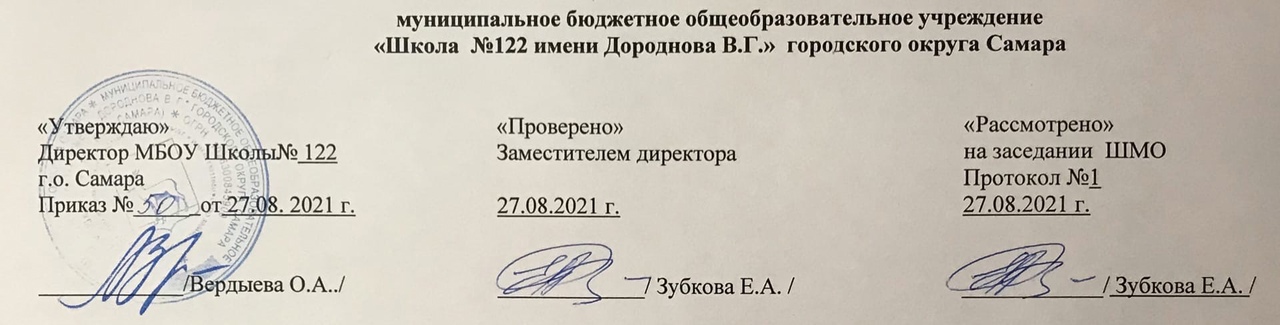                                                                      Рабочая программа внеурочной деятельностиНаименование курса: «Умелые ручки»Направление: обще-культурноеКлассы: 1а, 1б, 1вУровень общего образования: начальный общийПедагог: Махмудова Римма.Расимовна.                                                                                                    г.о.Самара                                                                                   Пояснительная запискаСрок реализации программы 1 год.Количество часов по учебному плану: 33 часа за год, в неделю 1 час.Рабочая программа составлена в соответствии:с федеральным государственным образовательным стандартом начального общего образования;с основной образовательной программой основного общего образования МБОУ Школы №122 г.о. Самара.Цель - развитие художественных способностей младших школьников на основе традиционных и нетрадиционных техник декоративно прикладного творчества.Курс обучения направлен на удовлетворение интересов детей в приобретении базовых знаний и умений о простейших приемах, техниках работы с материалами и инструментами (пластилин, бумага, картон и т.д.), знакомство с историей данных видов декоративно-прикладного искусства, изготовление простейших декоративно-художественных изделий.Задачи:развитие сенсорики, мелкой моторики рук, пространственного воображения, технического и логического мышления, глазомера; способностей ориентироваться в информации разного вида;освоение знаний о роли трудовой деятельности человека в преобразовании окружающего мира, первоначальных представлений о мире профессий;овладение начальными технологическими знаниями, трудовыми умениями и навыками, опытом практической деятельности по созданию личностно и общественно значимых объектов труда; способами планирования и организации трудовой деятельности, объективной оценки своей работы; умениями использовать компьютерную технику для работы с информацией в учебной деятельности и повседневной жизни;воспитание трудолюбия, уважительного отношения к людям и результатам их труда, интереса к информационной и коммуникативной деятельности; практическое применение правил сотрудничества в коллективной деятельности. Развитие эмоциональной сферы ребенка, чувства прекрасного, творческих способностей, формирование коммуникативной и общекультурной компетенций.Системно-деятельностный и личностный подходы в начальном обучении предполагают активизацию познавательной деятельности каждого учащегося с учётом его возрастных и индивидуальных особенностей. Раскрытие личностного потенциала младшего школьника реализуется путём индивидуализации учебных заданий. Ученик всегда имеет выбор в принятии решения, исходя из его степени сложности. Он может заменить предлагаемые материалы и инструменты на другие, с аналогичными свойствами и качествами.Планируемые результаты изучения курса.В результате освоения программы кружка у детей будут сформированы следующие результаты универсальных учебных действий (УУД).Сформированы универсальные компетенции:умение организовывать собственную деятельность, выбирать и использовать средствадля достижения её цели;умение активно включаться в коллективную деятельность, взаимодействовать сосверстниками в достижении общих целей;умение доносить информацию в доступной, эмоционально-яркой форме в процессеобщения и взаимодействия со сверстниками и взрослыми людьми.Личностные УУД:У обучающегося будут сформированы:широкая мотивационная основа художественно-творческой деятельности, включающая социальные, учебно-познавательные и внешние мотивы;интерес к новым видам прикладного творчества, к новым способам самовыражения;устойчивый познавательный интерес к новым способам исследования технологий и материалов;адекватное понимания причин успешности/неуспешности творческой деятельности;Обучающийся получит возможность для формирования:внутренней позиции обучающегося на уровне понимания необходимости творческой деятельности, как одного из средств самовыражения в социальной жизни;выраженной познавательной мотивации;устойчивого интереса к новым способам познания;адекватного понимания причин успешности/неуспешности творческой деятельности;Регулятивные универсальные учебные действияОбучающийся научится:принимать и сохранять учебно-творческую задачу;учитывать выделенные в пособиях этапы работы;планировать свои действия;осуществлять итоговый и пошаговый контроль;адекватно воспринимать оценку учителя;различать способ и результат действия;вносить коррективы в действия на основе их оценки и учета сделанных ошибок;выполнять учебные действия в материале, речи, в уме.Обучающийся получит возможность научиться:проявлять познавательную инициативу;самостоятельно учитывать выделенные учителем ориентиры действия в незнакомом материале;преобразовывать практическую задачу в познавательную;самостоятельно находить варианты решения творческой задачи.Коммуникативные универсальные учебные действияУчащиеся смогут:допускать существование различных точек зрения и различных вариантов выполнения поставленной творческой задачи;учитывать разные мнения, стремиться к координации при выполнении коллективных работ;формулировать собственное мнение и позицию;договариваться, приходить к общему решению;соблюдать корректность в высказываниях;задавать вопросы по существу;использовать речь для регуляции своего действия;контролировать действия партнера;Обучающийся получит возможность научиться:учитывать разные мнения и обосновывать свою позицию;с учетом целей коммуникации достаточно полно и точно передавать партнеру необходимую информацию как ориентир для построения действия;владеть монологической и диалогической формой речи.осуществлять взаимный контроль и оказывать партнерам в сотрудничестве необходимую взаимопомощь;Познавательные универсальные учебные действияОбучающийся научится:осуществлять поиск нужной информации для выполнения художественно-творческой задачи с использованием учебной и дополнительной литературы в открытом информационном пространстве, в т.ч. контролируемом пространстве Интернет;использовать знаки, символы, модели, схемы для решения познавательных и творческих задач и представления их результатов;высказываться в устной и письменной форме;анализировать объекты, выделять главное;осуществлять синтез (целое из частей);проводить сравнение, сериацию, классификацию по разным критериям;устанавливать причинно-следственные связи;строить рассуждения об объекте;обобщать (выделять класс объектов по к/л признаку);подводить под понятие;устанавливать аналогии;проводить наблюдения и эксперименты, высказывать суждения, делать умозаключения и выводы.Обучающийся получит возможность научиться:осуществлять расширенный поиск информации в соответствии с исследовательской задачей с использованием ресурсов библиотек и сети Интернет;осознанно и произвольно строить сообщения в устной и письменной форме;использованию методов и приёмов художественно-творческой деятельности в основном учебном процессе и повседневной жизни.В результате занятий по предложенной программе учащиеся получат возможность:Развить воображение, образное мышление, интеллект, фантазию, техническое мышление, конструкторские способности, сформировать познавательные интересы;Расширить знания и представления о традиционных и современных материалах для прикладного творчества;Познакомиться с историей происхождения материала, с его современными видами и областями применения;Познакомиться с новыми технологическими приемами обработки различных материалов;Использовать ранее изученные приемы в новых комбинациях и сочетаниях;Познакомиться с новыми инструментами для обработки материалов или с новыми функциями уже известных инструментов;Создавать полезные и практичные изделия, осуществляя помощь своей семье;Совершенствовать навыки трудовой деятельности в коллективе: умение общаться со сверстниками и со старшими, умение оказывать помощь другим, принимать различные роли, оценивать деятельность окружающих и свою собственную;Оказывать посильную помощь в дизайне и оформлении класса, школы, своего жилища;Достичь оптимального для каждого уровня развития;Сформировать систему универсальных учебных действий;Сформировать навыки работы с информацией.                                             Учебно-тематическое планирование курса «Умелые ручки», 1 класс.№Тема занятияПрактикаМатериалы, оборудование1«В чудесном лесу»Знакомство с программой 1 года обучения. Значение сувенирной продукции в жизни человека, ценность изготовления сувениров своими руками. Правила безопасности труда и личной гигиены, содержание рабочего места.Изучение видов декоративно-прикладного искусства на практических примерах. Ознакомление с изделиями, выполненными в различных техниках. Выполнение поделок из различных природных материалов (осенние листья, шишки, желуди, орехи). Техника безопасности при работе с природным материалом.Инструкции по технике безопасности. Книги и журналы по рукоделию. Ножницы, проволока, бумага, ткань, шаблоны, природный материал.2«Бумажный город»Знакомство с видами и свойствами бумаги. Приемы и способы работы с бумагой. Правила безопасной работы с ножницами и клеем.Изделия, изготовленные в разных видах техник. Инструкции по технике безопасности. Журналы, схемы, буклеты по рукоделию.Бумага, ножницы, клей, линейка.3«Лепка. Пластилин»Изделия из пластилина. История возникновения пластилина. Виды пластилина и его свойства. Отработка приемов работы с пластилином, навыков использования инструментов.Изделия, изготовленные в разных видах техник. Инструкции по технике безопасности. Журналы, схемы и буклеты оп рукоделию. Пластилин, ножницы, бумага.4«Соленое тесто»Изделия из соленого теста. История происхождения и особенности тестопластики, как вида художественного творчества. Использование изделий из соленого теста в интерьере и в качестве сувенирной продукции. Технология приготовления соленого теста, изготовление изделий и необходимые для работы инструменты. Лепка изделий: основные, простейшие приемы выполнения работ. Роспись и декорирование изделий подручными средствами. Технология приготовления, окрашивания, сушки, подрумянивания, глазурования соленого теста. Изделия из теста: черепашка, сова, бабочка, ягодка, тюльпан, лилия.Изделия, изготовленные в разных видах техник. Инструкции по технике безопасности. Журналы, схемы и буклеты по рукоделию Ножницы, бумага, клей, соленое тесто.№Название раздела или темыКол-во часов на изучение темыНазвание темы занятияКол-во часовПримерные сроки проведения занятияФорма проведения занятия«В чудесном лесу».61Введение в прикладное творчество. Техника безопасности при работе с природным материалом.11 неделяБеседа2Виды декоративно-прикладного искусства. Знакомство с изделиями, выполнение в различных техниках.12 неделяБеседа3Поделка из скорлупы грецких орехов «Черепашка»13 неделяПрактикум4Поделка из листьев «Мышка»14 неделяПрактикум5Поделка из шишек «Ёжик»15 неделяПрактикум6Поделка из осенних листьев «Бабочка»16 неделяПрактикум«Бумажный город».107Виды и свойства бумаги. Приемы работы с бумагой. Техника безопасности при работе с ножницами, клеем17 неделяБеседа8Аппликация из геометрических фигур «Домик»18 неделяПрактикум9Фантазии из ладошек.19 неделяПрактикум10Аппликация «Рыбка»110 неделяПрактикум11Аппликация объемная «Бабочка»111 неделяПрактикум12Аппликация «Зонтик с осенними листьями»112 неделяПрактикум13Аппликация «Пингвин»113 неделяПрактикум14Аппликация «Забавный бычок»114 неделяПрактикум15Аппликация «Пчелка»115 неделяПрактикум16Аппликация «Грибная полянка»116 неделяПрактикум«Лепка. Пластилин».1117История возникновения пластилина. Виды, свойства, приемы работы с пластилином. Техника безопасности при работе с пластилином.117 неделяБеседа18Рисование пластилином «Вишенки на веточке»118 неделяПрактикум19Рисование пластилином «Кексик»119 неделяПрактикум20Рисование пластилином «Дерево»120 неделяПрактикум21Лепка «Пластилиновые сладости»121 неделяПрактикум22Лепка «Кораблик»122 неделяПрактикум23Лепка «Котенок»123 неделяПрактикум24Лепка «Божья коровка»124 неделяПрактикум25Лепка «Павлин»125 неделяПрактикум26Лепка «Единорог»126 неделяПрактикум27Лепка «Букет цветов»127 неделяПрактикум«Лепка. Соленое тесто».6 часов28Тестопластика. Технология приготовления соленого теста. Приемы работы с тестом.128 неделяБеседа29Лепка «Ягодка»129 неделяПрактикум30Лепка «Бабочка»130 неделяПрактикум31Лепка «Тюльпаны. Лилии»131 неделяПрактикум32Лепка «Сова»132 неделяПрактикум33Путешествие по стране мастеров133 неделяИгра-выставка